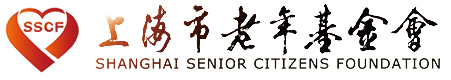 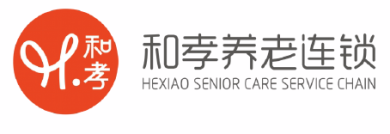 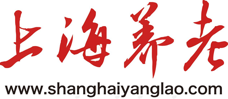 社区老人爱心蔬菜签收单受赠街道或小区名称：                           受赠份数：                                  配送地址:                                   联系人:                                     联系电话：                                  机构盖章：（街道或居委）                     受赠老人名单:注：名单须填写满30人上海市老年基金会主办和孝养老连锁 上海养老网承办姓名电话姓名电话12345678910111213141516